ОБЩЕСТВЕННЫЙ СОВЕТ ПРИ МИНИСТЕРСТВЕ ЗДРАВООХРАНЕНИЯ КАБАРДИНО-БАЛКАРСКОЙ РЕСПУБЛИКИ                                                    Адрес: г. Нальчик, ул.Кешокова, 100, каб. 600; т. 42-41-17П Р О Т О К О Лзаседания Общественного совета при Министерстве здравоохранения Кабардино-Балкарской Республики от 9 февраля 2016 годаг. Нальчик09 февраля 2016 г.                                                                                            №2Председательствующий: М.А.УметовСекретарь: А.М.КардангушеваПРИСУТСТВОВАЛИ: Асанов А.О. – заместитель министра здравоохранения КБРБайсиев Т. М. – руководитель ОО «М-Драйв»Белых Н.Ю. – обозреватель ИА «Интерфакс»Губачиков Ж.М. – вице-президент РОР «СПП КБР»Гриськова В.Г. – главный врач ГБУЗ «ЦРБ» Майского районаДигешева Л.Х. – руководитель ОО «Совет женщин г.о.Нальчик»Дударов Б.М. – директор ООО «Стома-Идеал»Каскулова А.Ф.- главный врач ГБУЗ «Поликлиника №1»Кашежева А.З. – заместитель министра здравоохранения КБРКочесоков А.Б. – декан факультета повышения квалификации преподавателей КБГУ им. Х.М.БербековаКурданова М.Х. – ассистент кафедры факультетской терапии КБГУ им. Х.М.БербековаМакоева Э.К. – помощник министра здравоохранения КБРУрусмамбетова Э.Р. – заместитель руководителя ОО «Республика – общее дело» Шарданов Н.А. – главный врач ГБУЗ «Кардиоцентр» Минздрава КБРШетова И.М. - заместитель Председателя Правительства КБР- министр здравоохранения КБРШогенова М.С. – директор медицинского колледжа «Призвание»Шомахова Л.М. – помощник министра здравоохранения КБР Шокаров Б.М. – студент медицинского факультета КБГУПовестка заседания: СЛУШАЛИ: Заместителя Председателя Правительства КБР-министра здравоохранения КБР Ирму Мухамедовну Шетову«Уважаемые члены Общественного совета! Сегодняшняя наша встреча посвящена независимой оценке качества медицинской помощи в учреждениях республики. Организация и проведение независимой оценки качества оказания услуг медицинскими организациями осуществляется в соответствии со статьей 79.1 Федерального закона № 323-ФЗ и проводится не чаще одного раза в год и не реже одного раза в три года. С 2013 года ОС при Минздраве республики ежегодно проводит независимую оценку качества медицинской помощи.  Исследование с целью изучить общественное мнение для анализа качества оказания услуг государственными учреждениями здравоохранения КБР в 2015 году проведено кафедрой теории и технологии социальной работы КБГУ.  Презентацию представит нам доцент кафедры Фатима Замировна Шогенова. Вам слово, Фатима Замировна».Доцента кафедры теории и технологии социальной работы КБГУ Фатиму Замировну Шогенову. Доклад прилагается.Председателя Общественного совета М.А. Уметова. Доклад прилагается.РЕШИЛИ: Утвердить отчет по независимой оценке качества  медицинской помощи в КБР за 2015 год.Утвердить план работы Общественного совета при Минздраве КБР на 2016 год. Рекомендовать Министерству здравоохранения Кабардино-Балкарской Республики учитывать при присвоении квалификационной категории специалисту следующие критерии: членство специалиста в общественных профессиональных организациях, участие в образовательных проектах региональных отделений общественных профессиональных организаций, участие в работе конференций, участие в интернет-конференциях.		 Рекомендовать Министерству здравоохранения Кабардино-Балкарской Республики совместно с руководителями государственных лечебно-профилактических учреждений    рассмотреть целесообразность и возможность оборудования приемных отделений и регистратур камерами видеонаблюдения с аудиозаписью с целью снижения риска конфликтных ситуаций.                   Председатель  			         				М.А. Уметов               Секретарь 						     	 А.М. Кардангушева	1.Информация о проведении независимой оценки качества в 2013-2015 гг.Шетова И.М.2.Презентация независимой оценки качества работы медучреждений республики Шогенова Ф.З.3.Информация об итогах форума ОНФ в Ставрополе в части формирования независимой оценки качества Уметов М.А.4.Обсуждение плана работы ОС на 2016 год.5.Рекомендации Общественного совета по внесению изменений в «Отчет о профессиональной деятельности», представляемый специалистом в аттестационную комиссиюУметов М.А. 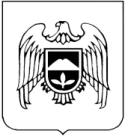 